PGT HCRI IDM & HCR - WELCOME WEEK TIMETABLE SEPTEMBER 2023(Please note this is a live document and may be subject to change.)Important Extras 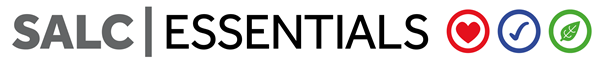 SALC Essentials is a series of online courses covering Health & Safety, Academic Malpractice Awareness and Wellbeing & DiversityThese mandatory courses form part of your induction. You need to ensure you complete these courses before Friday 27 October 2023. You can find these courses in your Blackboard homepage. Please note that you can only access these courses once you are fully registered (you can register online here).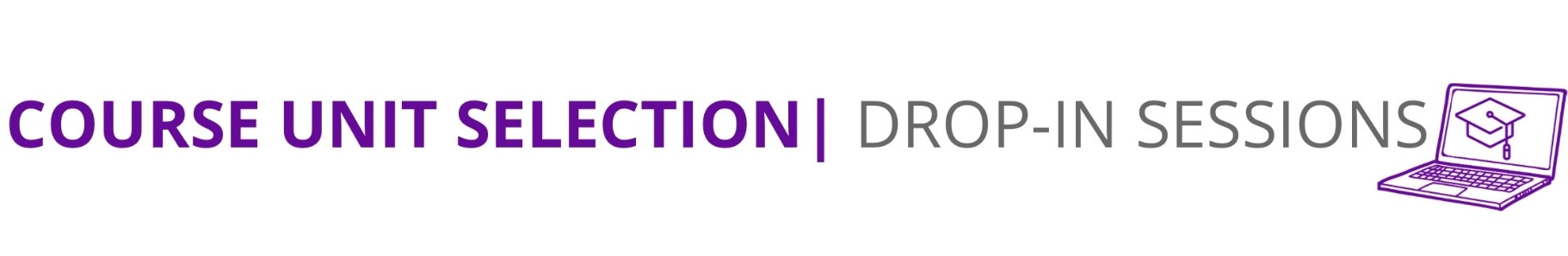 Course Unit Selection ‘Drop-ins’ will be held each day in the Student Hub (next to the Lime Café on the lower ground floor of the Samuel Alexander Building). If you have any questions about course unit selection, drop-in and talk to the team. For more information on course unit selection, please visit: https://www.studentsupport.manchester.ac.uk/study-support/course-unit-selection/  SUSTAINABILITY CHALLENGE The Stellify Award is a prestigious extra-curricular award that you can earn throughout your time at Manchester. You’ll develop new skills, enhance your employability and make a valuable contribution to the world around you. Upon completion of the award, you will receive a certificate and your Higher Education Achievement Report (HEAR) will be updated to reflect your extra-curricular achievements.   Forming the core of the Stellify Award are the Ethical Grand Challenges. These interactive challenges allow you to explore the biggest global challenges - Sustainability (Yr 1), Social Justice (Year 2) and Workplace Ethics (Year 3+).  You will be automatically enrolled in the Sustainability Challenge. Find the Sustainability Challenge in the “My Communities” section of Blackboard (if you can’t see the challenge, contact egc@manchester.ac.uk to request access).  GETTING AROUND CAMPUS Campus map Interactive campus map Date/TimeEventVenueMonday 18 September10:00 – 12:00Programme Introduction - HCR PATHWAYIn this session you will meet the HCRI Executive Director, the PGT Director and the HCR Pathway Lead, where we will take you through details of course unit content and teaching styles.University Place – Room 2.22011:00 – 13:00Programme Introduction - IDM PATHWAYIn this session you will meet the HCRI Executive Director, the PGT Director and the IDM Pathway Lead, where we will take you through details of course unit content and teaching styles.Simon Building – Room 3.44B14:00 – 15:00Presentation from IT services – Hear from our IT experts on the technology that keeps the university running and where to go if you need help.Chemistry Building – Room G.5315:30 – 16:30Icebreaking: Hopes and Concerns – HCR PATHWAYIn this session we will facilitate a discussion around your expectations for this year and help you to elect pathway representatives.University Place – Room 2.22015:30 – 16:30Icebreaking: Hopes and Concerns - IDM PATHWAYIn this session we will facilitate a discussion around your expectations for this year and help you to elect pathway representatives.Simon Building – Room 2.6117:30 – 19:00Postgraduate Welcome Reception (Optional Event)Join us in the Whitworth Hall for a wine reception and nibbles (soft drinks also available)*Please sign up via the Eventbrite so we know how many are attending this eventWhitworth HallTuesday 19 September11:30 – 12:00UoM Library – HCR PathwayLearn how to get the most out of the University of Manchester Library.Simon Building – Room 3.44B12:00 – 12:30UoM Library Talk – IDM PathwayLearn how to get the most out of the University of Manchester Library.Simon Building – Room 3.44B13:00 – 14:00Welcome to the Careers ServiceThis session will introduce you the University’s Careers Service and the support they can offer you during your Master’s and for two years after you finish your course.  Louise Sethi, a Careers Consultant, who links with the School of Arts, Languages and Cultures, will deliver a presentation and towards the end you will have a chance to ask questions.Crawford House Theatre 113:00 – 14:00Creative Activists project with Manchester Jewish Museum – info talk (Optional Event)Come and find out about the brilliant Creative Activists project, run by Manchester Jewish Museum. They are looking for people aged 18 - 25 who are seeking to create powerful acts of sharing and connection with local communities to join the group. Samuel Alexander Building – Room A7Wednesday 20 September09:30 – 10:00Introduction to the HCRI Society University Place – Room 2.22010:00 – 11:00Assessment Skills – Our assessment coordinator takes you through the key Assessments Skills to ensure you succeed this year. This is available on blackboard through the community page and is a recorded video. ASYNCHRONOUS11:00 – 12:00Academic Malpractice – Our assessment coordinator will talk to you about what is academic malpractice and how things work at the University of Manchester.Mansfield Cooper Building, Room G.2112:00 – 13:00University Centre for Academic English Presentation – We have a number of resources at the university to ensure you are supported during your degree. In this session a colleague from the Centre for Academic English will be going through what workshops and support is available from them. Mansfield Cooper Building, Room G.2113:00 – 14:00Academic Advisor meeting 1 – Meet with your academic advisor to understand their role and meet some of your peers in this group.Samuel Alexander Building, Classics Wing – Room A21313:00 – 14:00Academic Advisor meeting 4 – Meet with your academic advisor to understand their role and meet some of your peers in this group.Humanities Bridgford Street Building – Room G3414:00 – 15:00Turnitin & Blackboard – This is a recorded session that will help you to become familiar with Turnitin and Blackboard.ASYNCHRONOUS18:00 – 20:00Social EventJoin HCRI staff and students for our Welcome Week BBQ at the Old Abbey Tap House, a great community pub a short walk from campus. Free food + 1 drink for each attendee. Please reserve your place ASAP via: https://tinyurl.com/4khkw9asOld Abbey Tap HouseThursday 21 September11:00 – 12:00Academic Advisor meeting 2 – Meet with your academic advisor to understand their role and meet some of your peers in this group.Samuel Alexander Building, Classics Wing – Room A21311:00 – 12:00Academic Advisor meeting 3 – Meet with your academic advisor to understand their role and meet some of your peers in this group.Humanities Bridgford Street Building – Room G3513:00 – 14:00Academic Advisor meeting 5 – Meet with your academic advisor to understand their role and meet some of your peers in this group.University Place – Room 4.20813:00 – 14:00Academic Advisor meeting 6 – Meet with your academic advisor to understand their role and meet some of your peers in this group.James Chadwick Building – Room G.01814:00 – 15:00Academic Advisor meeting 7 – Meet with your academic advisor to understand their role and meet some of your peers in this group.University Place – Room 4.20814:00 – 15:00Academic Advisor meeting 8 – Meet with your academic advisor to understand their role and meet some of your peers in this group.Simon Building – Room 4.1014:00 – 15:00Academic Advisor meeting 9 – Meet with your academic advisor to understand their role and meet some of your peers in this group.Simon Building – Room 4.0914:00 – 15:00Academic Advisor meeting 10 – Meet with your academic advisor to understand their role and meet some of your peers in this group.Samuel Alexander Building, Classics Wing – Room A21314:00 – 15:00Academic Advisor meeting 11 – Meet with your academic advisor to understand their role and meet some of your peers in this group.Humanities Bridgford Street Building – Room G3514:00 – 15:00Academic Advisor meeting 12 – Meet with your academic advisor to understand their role and meet some of your peers in this group.Williamson Building – Room 2.0614:00 – 15:00Academic Advisor meeting 13 – Meet with your academic advisor to understand their role and meet some of your peers in this group.University Place – Room 3.21114:00 – 15:00Academic Advisor meeting 14 – Meet with your academic advisor to understand their role and meet some of your peers in this group.University Place – Room 4.20914:00 – 15:00Academic Advisor meeting 15 – Meet with your academic advisor to understand their role and meet some of your peers in this group.University Place – Room 3.212Friday 22 September11:00 – 12:00HCRI Partnership: In this recorded video, we go through the HCRI Partnership and the staff/student expectations for a successful year working as a team. ASYNCHRONOUS13:00 - 14:00Meet the SALC Graduates(Optional Event)Tune in to have the chance to hear from graduates from the School of Arts, Languages and Cultures about their own Welcome Week experiences and how these first few days of university helped them to prepare for their careers. (A recording of this event will be made available for you to view if you are unable to attend)Optional Online eventJoin Zoom Meeting 
https://zoom.us/j/97113199663 Meeting ID: 971 1319 966314:00 – 16:00PGT International Welcome Event(Optional Event)Come and join us for afternoon tea and an opportunity to hear from some of the key service available to support you during your time at Manchester!Christie’s Bistro